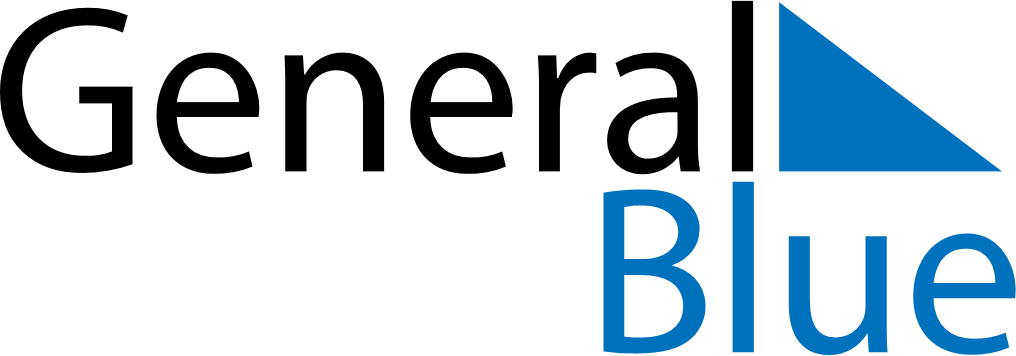 February 2024February 2024February 2024February 2024February 2024February 2024Masku, Southwest Finland, FinlandMasku, Southwest Finland, FinlandMasku, Southwest Finland, FinlandMasku, Southwest Finland, FinlandMasku, Southwest Finland, FinlandMasku, Southwest Finland, FinlandSunday Monday Tuesday Wednesday Thursday Friday Saturday 1 2 3 Sunrise: 8:50 AM Sunset: 4:39 PM Daylight: 7 hours and 48 minutes. Sunrise: 8:48 AM Sunset: 4:42 PM Daylight: 7 hours and 53 minutes. Sunrise: 8:45 AM Sunset: 4:44 PM Daylight: 7 hours and 58 minutes. 4 5 6 7 8 9 10 Sunrise: 8:43 AM Sunset: 4:47 PM Daylight: 8 hours and 4 minutes. Sunrise: 8:40 AM Sunset: 4:50 PM Daylight: 8 hours and 9 minutes. Sunrise: 8:38 AM Sunset: 4:52 PM Daylight: 8 hours and 14 minutes. Sunrise: 8:35 AM Sunset: 4:55 PM Daylight: 8 hours and 19 minutes. Sunrise: 8:33 AM Sunset: 4:58 PM Daylight: 8 hours and 25 minutes. Sunrise: 8:30 AM Sunset: 5:01 PM Daylight: 8 hours and 30 minutes. Sunrise: 8:27 AM Sunset: 5:03 PM Daylight: 8 hours and 35 minutes. 11 12 13 14 15 16 17 Sunrise: 8:25 AM Sunset: 5:06 PM Daylight: 8 hours and 41 minutes. Sunrise: 8:22 AM Sunset: 5:09 PM Daylight: 8 hours and 46 minutes. Sunrise: 8:19 AM Sunset: 5:11 PM Daylight: 8 hours and 52 minutes. Sunrise: 8:16 AM Sunset: 5:14 PM Daylight: 8 hours and 57 minutes. Sunrise: 8:14 AM Sunset: 5:17 PM Daylight: 9 hours and 3 minutes. Sunrise: 8:11 AM Sunset: 5:20 PM Daylight: 9 hours and 8 minutes. Sunrise: 8:08 AM Sunset: 5:22 PM Daylight: 9 hours and 14 minutes. 18 19 20 21 22 23 24 Sunrise: 8:05 AM Sunset: 5:25 PM Daylight: 9 hours and 19 minutes. Sunrise: 8:02 AM Sunset: 5:28 PM Daylight: 9 hours and 25 minutes. Sunrise: 8:00 AM Sunset: 5:30 PM Daylight: 9 hours and 30 minutes. Sunrise: 7:57 AM Sunset: 5:33 PM Daylight: 9 hours and 36 minutes. Sunrise: 7:54 AM Sunset: 5:36 PM Daylight: 9 hours and 41 minutes. Sunrise: 7:51 AM Sunset: 5:38 PM Daylight: 9 hours and 47 minutes. Sunrise: 7:48 AM Sunset: 5:41 PM Daylight: 9 hours and 52 minutes. 25 26 27 28 29 Sunrise: 7:45 AM Sunset: 5:44 PM Daylight: 9 hours and 58 minutes. Sunrise: 7:42 AM Sunset: 5:46 PM Daylight: 10 hours and 3 minutes. Sunrise: 7:39 AM Sunset: 5:49 PM Daylight: 10 hours and 9 minutes. Sunrise: 7:36 AM Sunset: 5:51 PM Daylight: 10 hours and 15 minutes. Sunrise: 7:33 AM Sunset: 5:54 PM Daylight: 10 hours and 20 minutes. 